ATTACHMENT A- 2022 HOAP TRAINING RESERVATION APPLICATION							                                   RFA #7173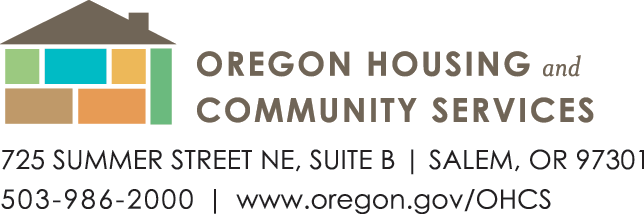                     Reservation Application Version 2									         (Fillable form)Applicant Name:       Applicant Address:       					Contact Name:       					Contact Email:       Contact Phone:       Tax ID:       	Authorized Representative:        Email:      Secretary of State Business Registry:         (If Not Applicable: Explain or put N/A)Select Applicant’s Eligible Organization type:         Non-profit Corporation      Housing Authority    Local Government   Federally Recognized Indian TribesSponsors and manages homeownership programs for households with income at or below area median income?  (ORS 458.655(2) Select the “Yes” or “No”.  Yes – Applicant sponsors and manages low-income homeownership programs   No – Applicant does not.Funding Request - Enter desired amount of funds requested. Not to exceed $30,000.00 per Eligible Organization. Applicant is requesting $      for training funds related to Homeownership center activitiesApplicant is requesting $		 for travel funds.Applicant is requesting $		 for DEI training and Consultation services.Agency may award Grant funds up to $10,000.00 for:Training courses listed in Section 2.2 of the RFA and/or any other courses related to Homeownership Center activities.Travel reimbursement (see section 2.2 in RFA)Agency may award Grant funds up to $20,000.00 for DEI trainings and consultation services. Training Courses/ Travel and DEI consultation services. Enter the training courses Applicant wishes to apply for funding, or indicate this is a request for a reservation of training and/or DEI funds.  See Section 2.2 of the RFA for requirements. For each course include: the course name, code of course, if applicable, training provider, or training date, and cost for each course. list DEI Consultation Service Provider. Include additional pages as needed. Certification:Applicant: I hereby certify and affirm that I have reviewed the RFA material, any addenda, and understand only the described courses are authorized upon acceptance of an Agency-approved Application and executed Agreement. An authorized representative may sign the Contract or Agreement electronically.Authorized Representative Signature:_______________________________	Date:_____________			                                  Director or designeePrinted name and title of signer: __________________________________________________________For Agency UseDate Received:    __________	Received by:  _________       Amount Approved: _________Approved Date:  __________		Approved by: _________       Reason for denial:   _________Denied:     __________		Denied by:      _________	